OŚWIADCZENIE WNIOSKODAWCY o spełnianiu lokalnych kryteriów wyboru operacjiPRZEDSIĘWZIĘCIE: 	1.2.1 Rozwój infrastruktury turystycznej obszaru1.3.1. Rozwój ogólnodostępnej infrastruktury rekreacyjnej służącej inicjatywom lokalnymWNIOSKODAWCA:……………………………………………………………………………………………………………………TYTUŁ OPERACJI: ………………………………….………………………………………………………………………………….Ubiegając się o dofinasowanie wyżej wymienionego projektu, oświadczam co następuje:(Proszę wybrać treść właściwego oświadczenia poprzez wstawienie znaku X lub V w polu po prawej stronie przy wybranym oświadczeniu)Informacje zawarte w oświadczeniu są prawdziwe i zgodne ze stanem prawnym i faktycznym. Znane są mi skutki składania fałszywych oświadczeń, wynikające z art. 297 § 1 ustawy z dnia 6 czerwca 1997 r. Kodeks karny (Dz.U. Nr 88, poz. 553 z późn. zm.).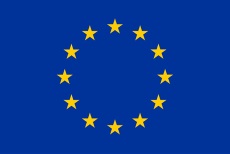 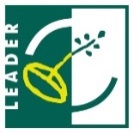 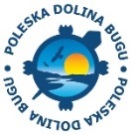 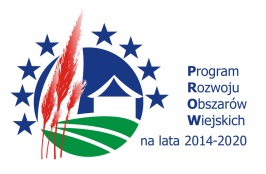 „Europejski Fundusz Rolny na rzecz Rozwoju Obszarów Wiejskich: Europa inwestująca w obszary wiejskie”.Instytucja Zarządzająca PROW 2014-2020 – Minister Rolnictwa i Rozwoju Wsi. Materiał opracowany przez Lokalną Grupę Działania Stowarzyszenie „Poleska Dolina Bugu” współfinansowany ze środków Unii Europejskiej w ramach 
Działania 19. „Wsparcie dla rozwoju lokalnego w ramach inicjatywy LEADER” PROW 2014-2020.„Europejski Fundusz Rolny na rzecz Rozwoju Obszarów Wiejskich: Europa inwestująca w obszary wiejskie”.Instytucja Zarządzająca PROW 2014-2020 – Minister Rolnictwa i Rozwoju Wsi. Materiał opracowany przez Lokalną Grupę Działania Stowarzyszenie „Poleska Dolina Bugu” współfinansowany ze środków Unii Europejskiej w ramach 
Działania 19. „Wsparcie dla rozwoju lokalnego w ramach inicjatywy LEADER” PROW 2014-2020.„Europejski Fundusz Rolny na rzecz Rozwoju Obszarów Wiejskich: Europa inwestująca w obszary wiejskie”.Instytucja Zarządzająca PROW 2014-2020 – Minister Rolnictwa i Rozwoju Wsi. Materiał opracowany przez Lokalną Grupę Działania Stowarzyszenie „Poleska Dolina Bugu” współfinansowany ze środków Unii Europejskiej w ramach 
Działania 19. „Wsparcie dla rozwoju lokalnego w ramach inicjatywy LEADER” PROW 2014-2020.„Europejski Fundusz Rolny na rzecz Rozwoju Obszarów Wiejskich: Europa inwestująca w obszary wiejskie”.Instytucja Zarządzająca PROW 2014-2020 – Minister Rolnictwa i Rozwoju Wsi. Materiał opracowany przez Lokalną Grupę Działania Stowarzyszenie „Poleska Dolina Bugu” współfinansowany ze środków Unii Europejskiej w ramach 
Działania 19. „Wsparcie dla rozwoju lokalnego w ramach inicjatywy LEADER” PROW 2014-2020.Lp.Treść kryteriumTreść kryterium1Kryterium: Miejsce realizacji inwestycjiKryterium: Miejsce realizacji inwestycji1Wyjaśnienie: Preferowane są operacje realizowane w miejscowościach zamieszkałych przez nie więcej niż 5 tys. mieszkańców (kryterium obligatoryjne PROW 2014-2020). Rada oceniając operację wedle powyższego kryterium będzie brała pod uwagę dane z właściwej ewidencji ludności.Wyjaśnienie: Preferowane są operacje realizowane w miejscowościach zamieszkałych przez nie więcej niż 5 tys. mieszkańców (kryterium obligatoryjne PROW 2014-2020). Rada oceniając operację wedle powyższego kryterium będzie brała pod uwagę dane z właściwej ewidencji ludności.AProjekt dotyczy inwestycji, która zostanie zrealizowana w miejscowości do 5 tys. mieszkańcówBProjekt dotyczy inwestycji, która zostanie zrealizowana w miejscowości powyżej 5 tys. mieszkańców2Kryterium: Grupy doceloweKryterium: Grupy docelowe2Wyjaśnienie: Premiowane są operacje w zakresie budowy infrastruktury, która ma znaczenie dla   zaspokojenia potrzeb osób z grup defaworyzowanych wskazanych w LSR, tj.:- osób długotrwale bezrobotnych- osób młodych (18-35 lat)- osób 50 +- kobiet zamieszkałych na obszarze gmin wiejskich objętych LSR.W przypadku wybrania odpowiedzi A należy podać uzasadnienie jakie potrzeby której grupy defaworyzowanej w jaki sposób zostaną zaspokojone w wyniku realizacji projektu.Wyjaśnienie: Premiowane są operacje w zakresie budowy infrastruktury, która ma znaczenie dla   zaspokojenia potrzeb osób z grup defaworyzowanych wskazanych w LSR, tj.:- osób długotrwale bezrobotnych- osób młodych (18-35 lat)- osób 50 +- kobiet zamieszkałych na obszarze gmin wiejskich objętych LSR.W przypadku wybrania odpowiedzi A należy podać uzasadnienie jakie potrzeby której grupy defaworyzowanej w jaki sposób zostaną zaspokojone w wyniku realizacji projektu.ADziałania przewidziane w projekcie przyczynią się do zaspokajania potrzeb osób z grup defaworyzowanych wskazanych w LSRUzasadnienie:BDziałania przewidziane w projekcie nie przyczynią się do zaspokajania potrzeb osób z grup defaworyzowanych wskazanych w LSR3Kryterium: Innowacyjność operacjiKryterium: Innowacyjność operacji3Wyjaśnienie: Preferowane są operacje o charakterze innowacyjnym.Przez innowacyjność rozumie się wdrożenie nowego lub znacząco udoskonalonego w skali obszaru LSR lub gminy  produktu, usługi, procesu, organizacji lub nowego sposobu wykorzystania lub zmobilizowania istniejących lokalnych zasobów przyrodniczych, historycznych, kulturowych, gospodarczych czy społecznych.Jeżeli w opinii Wnioskodawcy projekt wykazuje cechy innowacyjności, należy przy wybranym oświadczeniu A lub B podać uzasadnienie zawierające opis innowacyjnego elementu projektu w skali obszaru LGD lub w skali gminy, w której ma być realizowany projekt. Obszar LGD „Poleska Dolina Bugu” obejmuje następujące gminy: Włodawa miejska i Włodawa wiejska, Hańsk, Wola Uhruska, Ruda-Huta, Hanna, Wyryki, Stary Brus.Wyjaśnienie: Preferowane są operacje o charakterze innowacyjnym.Przez innowacyjność rozumie się wdrożenie nowego lub znacząco udoskonalonego w skali obszaru LSR lub gminy  produktu, usługi, procesu, organizacji lub nowego sposobu wykorzystania lub zmobilizowania istniejących lokalnych zasobów przyrodniczych, historycznych, kulturowych, gospodarczych czy społecznych.Jeżeli w opinii Wnioskodawcy projekt wykazuje cechy innowacyjności, należy przy wybranym oświadczeniu A lub B podać uzasadnienie zawierające opis innowacyjnego elementu projektu w skali obszaru LGD lub w skali gminy, w której ma być realizowany projekt. Obszar LGD „Poleska Dolina Bugu” obejmuje następujące gminy: Włodawa miejska i Włodawa wiejska, Hańsk, Wola Uhruska, Ruda-Huta, Hanna, Wyryki, Stary Brus.AProjekt jest innowacyjny w skali całego obszaru LGDUzasadnienie:BProjekt jest innowacyjny w skali gminyUzasadnienie:CProjekt nie jest innowacyjny4Kryterium: Sytuacja społeczno-gospodarczaKryterium: Sytuacja społeczno-gospodarcza4Wyjaśnienie: Kryterium preferuje operacje, realizowane w gminach o słabszej sytuacji społeczno - gospodarczej na podstawie danych za ostatni rok poprzedzający rok naboru wniosków.  W przypadku braku danych za rok poprzedzający nabór, należy podać dane za ostatni rok, w którym są dostępne pełne informacje.Wartość wskaźnika A: „liczba bezrobotnych w relacji do liczby osób w wieku produkcyjnym” na koniec 2015 r.:dla obszaru LGD „Poleska Dolina Bugu” wynosi: 14,7.dla obszaru poszczególnych gmin:Wartość wskaźnika B: „średni dochód podatkowy gminy na 1 mieszkańca” na koniec 2015 r. :dla obszaru LGD „Poleska Dolina Bugu” wynosi: 3 499,73dla obszaru poszczególnych gmin:Dane statystyczne pobrane ze strony publikatora Głównego Urzędu Statystycznego www.bdl.stat.gov.plWyjaśnienie: Kryterium preferuje operacje, realizowane w gminach o słabszej sytuacji społeczno - gospodarczej na podstawie danych za ostatni rok poprzedzający rok naboru wniosków.  W przypadku braku danych za rok poprzedzający nabór, należy podać dane za ostatni rok, w którym są dostępne pełne informacje.Wartość wskaźnika A: „liczba bezrobotnych w relacji do liczby osób w wieku produkcyjnym” na koniec 2015 r.:dla obszaru LGD „Poleska Dolina Bugu” wynosi: 14,7.dla obszaru poszczególnych gmin:Wartość wskaźnika B: „średni dochód podatkowy gminy na 1 mieszkańca” na koniec 2015 r. :dla obszaru LGD „Poleska Dolina Bugu” wynosi: 3 499,73dla obszaru poszczególnych gmin:Dane statystyczne pobrane ze strony publikatora Głównego Urzędu Statystycznego www.bdl.stat.gov.plALiczba osób bezrobotnych do liczby osób w wieku produkcyjnym na obszarze gminy przekracza liczbę bezrobotnych w relacji do liczby osób w wieku produkcyjnym na obszarze LSRBDochód podatkowy gminy na 1 mieszkańca jest niższy niż średni dochód obliczony dla obszaru LSRCŻadne z powyższych5Kryterium: Szkolenia  Biura LGDKryterium: Szkolenia  Biura LGD5Wyjaśnienie: Kryterium preferuje Wnioskodawców korzystających ze szkoleń organizowanych przez Biuro LGD w zakresie przygotowania wniosku o przyznanie pomocy. Kryterium będzie dodatkowo weryfikowane przez Radę w oparciu o listy uczestników szkoleń.Wyjaśnienie: Kryterium preferuje Wnioskodawców korzystających ze szkoleń organizowanych przez Biuro LGD w zakresie przygotowania wniosku o przyznanie pomocy. Kryterium będzie dodatkowo weryfikowane przez Radę w oparciu o listy uczestników szkoleń.AKorzystałem/ korzystałam ze szkoleń LGD „Poleska Dolina Bugu” przygotowujących do ubiegania się o datację w LGDBNie korzystałem/ nie korzystałam ze szkoleń LGD „Poleska Dolina Bugu” przygotowujących do ubiegania się o datację w LGD6Kryterium aktywizująceKryterium aktywizujące6Wyjaśnienie: Kryterium preferuje Wnioskodawców, którzy nie korzystali ze środków przeznaczonych na realizację LSR w okresie programowania PROW 2007 – 2013. Rada oceniając operację wedle powyższego kryterium będzie brała pod uwagę również informacje dostępne w bazie danych LGD.Wyjaśnienie: Kryterium preferuje Wnioskodawców, którzy nie korzystali ze środków przeznaczonych na realizację LSR w okresie programowania PROW 2007 – 2013. Rada oceniając operację wedle powyższego kryterium będzie brała pod uwagę również informacje dostępne w bazie danych LGD.AWnioskodawca nie korzystał ze środków przeznaczonych na realizację LSR w okresie programowania PROW 2007 - 2013BWnioskodawca korzystał ze środków przeznaczonych na realizację LSR w okresie programowania PROW 2007 - 2013………………………………………………..………………………………………………Miejscowość i dataPodpis Wnioskodawcy